Publicado en  el 20/01/2017 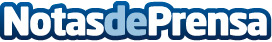 La administración pública y los agentes sociales deben fomentar el pequeño comercio ante el turismoAlgunas de las medidas que podrían favorecerlo serían la difusión del comercio en sí, la promoción de la ciudad como un lugar de compras y el aprovechamiento de las sinergias de rutas comerciales Datos de contacto:Nota de prensa publicada en: https://www.notasdeprensa.es/la-administracion-publica-y-los-agentes Categorias: Turismo Recursos humanos http://www.notasdeprensa.es